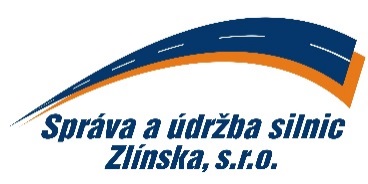 objednávka číslo: OV-42/2019ze dne: 16.01.2019   Odběratel:		   Správa a údržba silnic Zlínska, s.r.o.   K Majáku 5001   760 01 Zlín   IČ: 26913453        	DIČ: CZ26913453   Bankovní spojení:  	UniCredit Bank   Číslo účtu:               	2107009012/2700	Tel.:  		577 044 220Dodavatel:Jaroslav HolýKašava 251 763 19E-mail: holyjaroslav@volny.czIČ: 65793480Tel.:	XXXXXXXXXXXXXXXPol.MnožstvíNázevNázevCena za m.j.bez DPH1.Objednáváme u Vás celoročně:Opravy a servis osobních a užitkových vozidelObjednáváme u Vás celoročně:Opravy a servis osobních a užitkových vozidelPotvrzení odběratele (razítko a podpis):                   Ing. Vladimír Kutý                       jednatel společnostiPotvrzení odběratele (razítko a podpis):                   Ing. Vladimír Kutý                       jednatel společnostiPotvrzení odběratele (razítko a podpis):                   Ing. Vladimír Kutý                       jednatel společnostiPotvrzení dodavatele(*):Převzal a souhlasí (jméno, podpis, razítko):Potvrzení dodavatele(*):Převzal a souhlasí (jméno, podpis, razítko):Potvrzení odběratele (razítko a podpis):                   Ing. Vladimír Kutý                       jednatel společnostiPotvrzení odběratele (razítko a podpis):                   Ing. Vladimír Kutý                       jednatel společnostiPotvrzení odběratele (razítko a podpis):                   Ing. Vladimír Kutý                       jednatel společnostiVyřizuje:(jméno hůlkovým písmem)                                      Tel.:Vyřizuje:(jméno hůlkovým písmem)                                      Tel.: